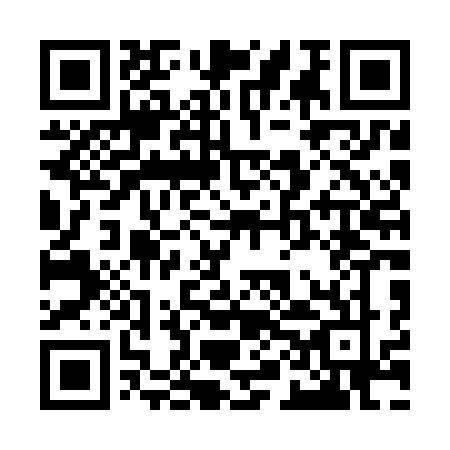 Ramadan times for Bhopal, Madhya Pradesh, IndiaMon 11 Mar 2024 - Wed 10 Apr 2024High Latitude Method: One Seventh RulePrayer Calculation Method: University of Islamic SciencesAsar Calculation Method: HanafiPrayer times provided by https://www.salahtimes.comDateDayFajrSuhurSunriseDhuhrAsrIftarMaghribIsha11Mon5:185:186:3312:304:486:286:287:4312Tue5:175:176:3212:304:486:286:287:4313Wed5:165:166:3112:304:496:296:297:4414Thu5:155:156:3012:294:496:296:297:4415Fri5:145:146:2912:294:496:306:307:4416Sat5:135:136:2812:294:496:306:307:4517Sun5:125:126:2712:294:496:306:307:4518Mon5:115:116:2612:284:506:316:317:4619Tue5:105:106:2512:284:506:316:317:4620Wed5:095:096:2412:284:506:326:327:4721Thu5:085:086:2312:274:506:326:327:4722Fri5:075:076:2212:274:506:326:327:4723Sat5:065:066:2112:274:506:336:337:4824Sun5:055:056:2012:274:506:336:337:4825Mon5:045:046:1912:264:516:336:337:4926Tue5:035:036:1812:264:516:346:347:4927Wed5:025:026:1712:264:516:346:347:5028Thu5:015:016:1612:254:516:356:357:5029Fri5:005:006:1512:254:516:356:357:5130Sat4:594:596:1412:254:516:356:357:5131Sun4:584:586:1312:244:516:366:367:511Mon4:574:576:1312:244:516:366:367:522Tue4:564:566:1212:244:516:366:367:523Wed4:554:556:1112:244:516:376:377:534Thu4:544:546:1012:234:516:376:377:535Fri4:534:536:0912:234:526:386:387:546Sat4:514:516:0812:234:526:386:387:547Sun4:504:506:0712:224:526:386:387:558Mon4:494:496:0612:224:526:396:397:559Tue4:484:486:0512:224:526:396:397:5610Wed4:474:476:0412:224:526:396:397:56